HHA SPORTS BRINGS HOME THE GOLD AGAIN AS BEST MOVABLE BOW SIGHTThe Readers of Bowhunting World have Once Again Overwhelmingly Selected HHA Sports as the Gold Award WinnerWisconsin Rapids, WI – Adjustable bow sight technology leader HHA™ Sports has proven itself to be the leader in movable-pin bow sights for decades, and the company is proud to announce that it has been chosen for the 19th time as the Reader’s Choice Gold Award winner by Bowhunting World. “We are extremely grateful to our customers who have kept supporting our products over the years," said Chris Hamm, Co-Owner and VP of Operations at HHA Sports. "Being awarded as the Reader's Choice Gold Award winner by the readers of Bowhunting World for the 19th time is a great honor and one we don’t take lightly. Our new Tetra RYZ bow sights that bring multi-pin use to the adjustable sight market have made a huge impact, and we’re keeping our foot on the gas to continue to provide only the best products to archers across the country.”Helping secure the top spot in the Bowhunting World Readers poll is the new HHA Sport Tetra RYZ and Tetra MAX RYZ sights. These sights have two pins contained within a single-pin structure. The top pin is green and the bottom pin comes in your choice of red or yellow. You sight in the top pin at 20 and 60 yards, and the bottom pin is automatically sighted in. Choose from a .010, .019-inch diameter pin that, as you would expect, uses HHA’s A.R.M.O.R. pin protection technology for long life and durability. This is housed in a 1-⅝ inch scope with a built-in level bubble and a mechanical rheostat option. The Tetra Max RYZ comes with the longest-range yardage tape HHA Sports has ever developed. The new Long Range R.D.S. gives archers to-the-yard accuracy from 20 out past 100 yards (many times reaching past 150 yards) with the simple turn of a wheel. The new Infinite Adjust Slotted Side Bracket makes that process quicker, too. With 2.1-inches of travel, the accuracy is outstanding with the Tetra Max RYZ and shooters can comfortably extend their range.Check out the entire line of HHA Sports’ adjustable bow sights and other archery products that continue to set the gold standard for archers everywhere. All HHA Sports’ sights carry the HHA Sports 100-percent lifetime warranty. They are proudly sourced and Made in the U.S.A. Learn more at www.hhasports.com.About HHA SportsFor nearly 40 years, HHA Sports has been the leader in single pin technology producing superior sights and accessories for archers.  With a passion for the outdoors, the company’s development team has created a line of products rich with exclusive features – from its patented R.D.S. technology to its A.R.M.O.R. Pin Technology – that set the brand apart from all others. With an eye firmly fixed on detail, HHA Sports is committed to creating the most highly functional gear.  Products are all Made in the USA and backed with a 100 percent lifetime warranty.  All this means whether you are scaling some of the world’s toughest terrain on a hunt, or shooting for gold in a championship round; you can always expect the very best, most accurate shooting from HHA Sports.  For more information about HHA Sports, visit: www.hhasports.com.Connect with us on social media: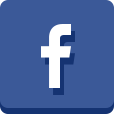 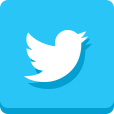 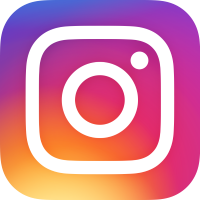 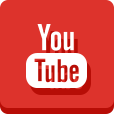 Editor’s Note: For downloadable press releases and hi-res images, please visit our online press room.